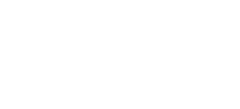 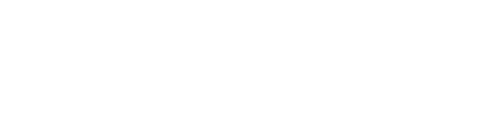 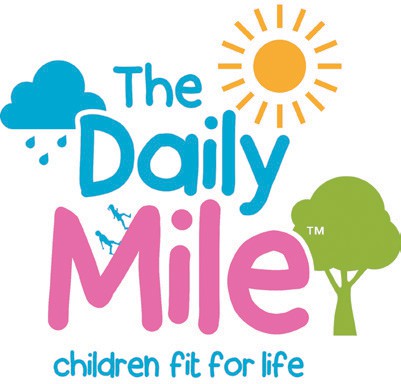 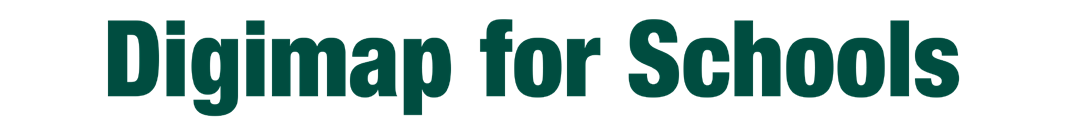 Exploring new areas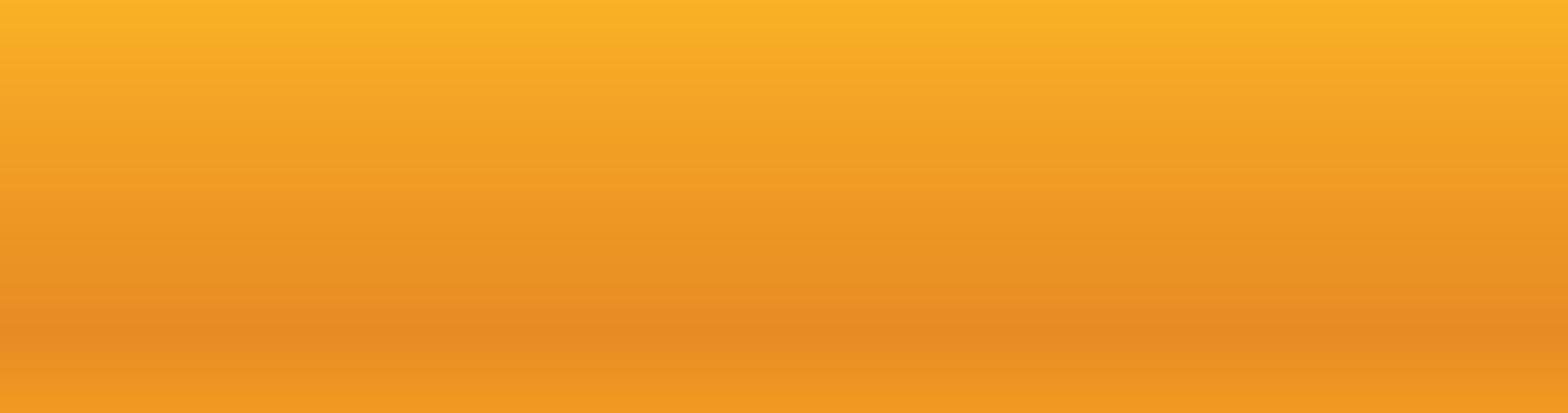 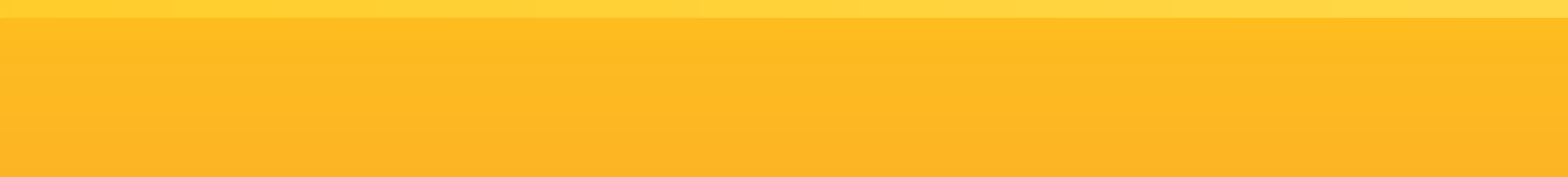 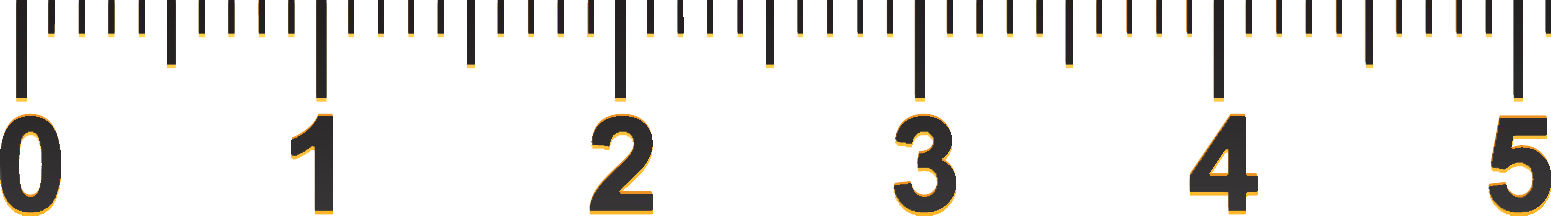 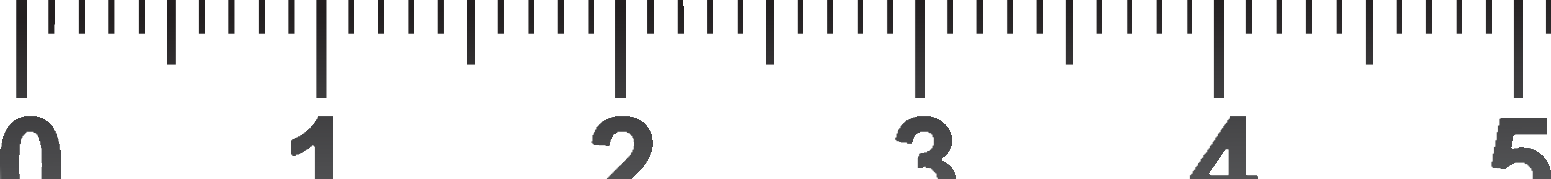 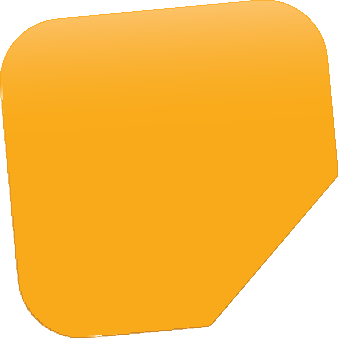 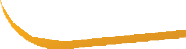 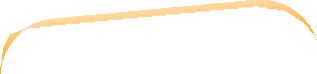 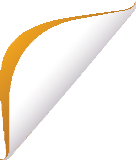 Here are a range of ideas designed to enable teachers to use The Daily Mile and Digimap for Schools to encourage pupils to research and learn about areas beyond their own locality.Example 1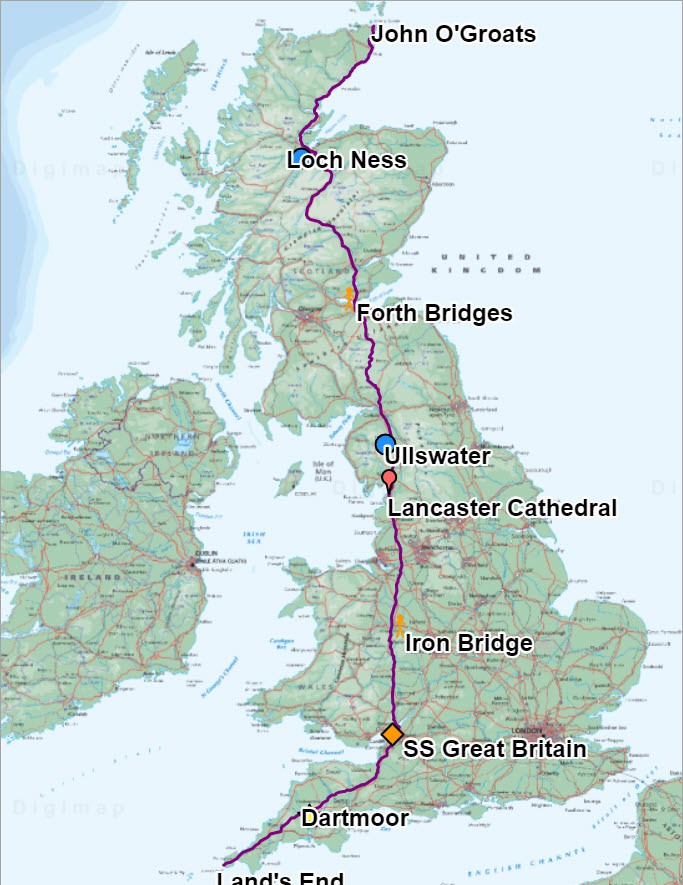 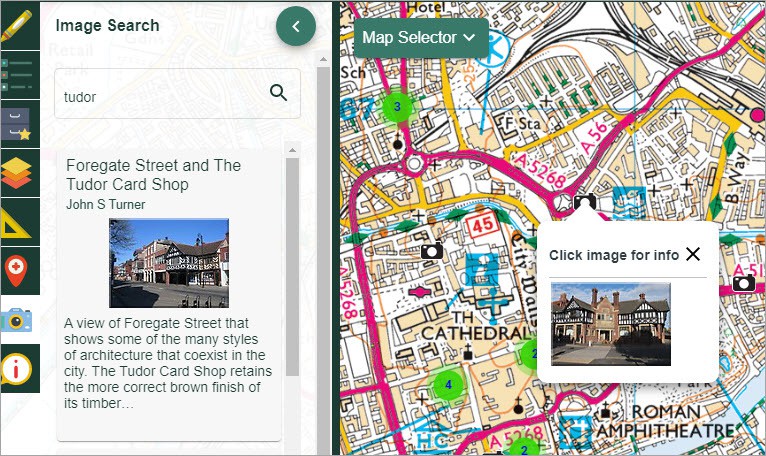 Example 3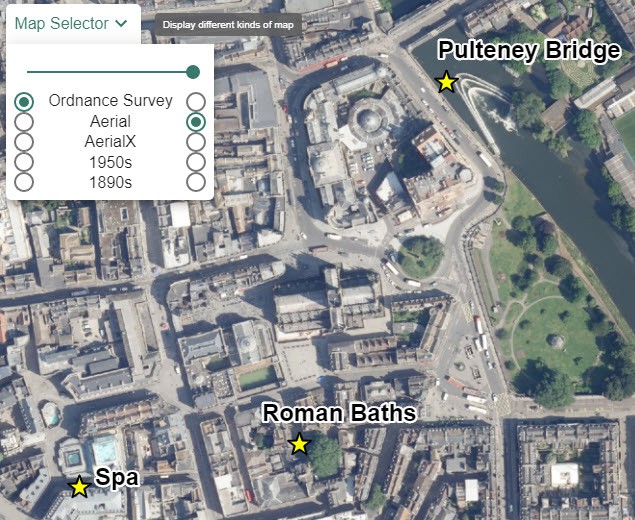 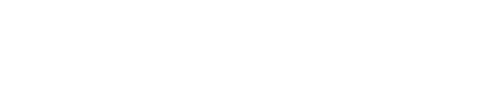 You are going to run a historic site and then make a presentation about it. Use the Map Selector to view different types of mapping - aerial photography, historical and contemporary mapping- to assist with your presentation.Example 4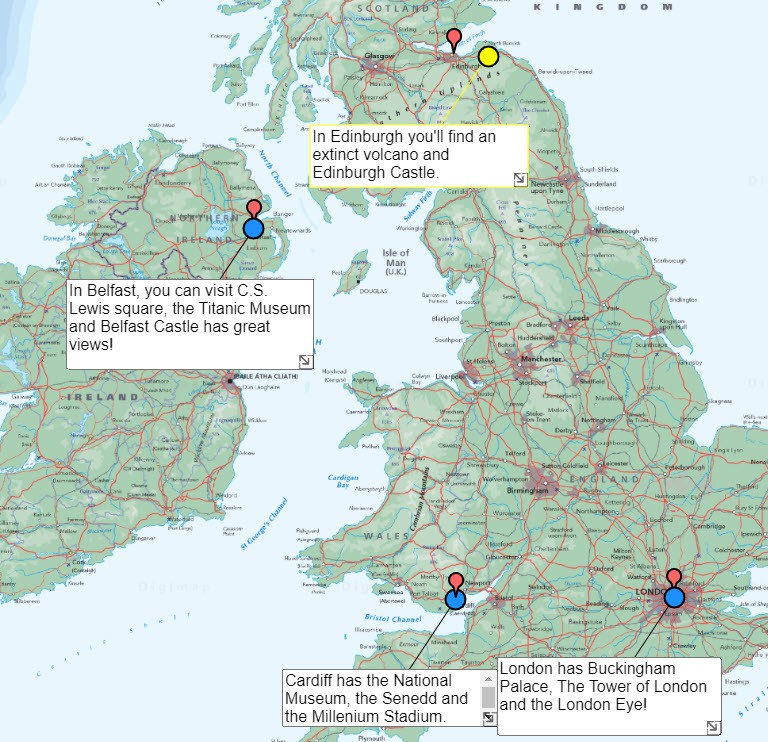 You think it would be interesting to run to each of the capitals of England, Scotland and Wales.Record the routes and use the Place text box tool to wriite some information about each capital.